dotyczy postępowania na: PRZEBUDOWĘ I MODERNIZACJĘ BUDYNKU ADMINISTRACYJNEGO KOMENDY WOJEWÓDZKIEJ POLICJI W BIAŁYMSTOKU przy ul. H. SIENKIEWICZA 65 – III etap (postępowanie 18/C/24):Wyjaśnienia i zmiana treści SWZ:W związku z pytaniami, które wpłynęły w w/w postępowaniu Zamawiający na podstawie 
art. 284 ust. 2 ustawy Prawo zamówień publicznych (t. j. Dz. U. z 2023, poz. 1605 ze zm.) udziela następujących wyjaśnień oraz na podstawie art. 286 ust. 1 w/w ustawy dokonuje zmiany treści SWZ.Pytania:
1. Pozycja 27 przedmiaru budowlanego " Warstwy wyrównawcze pod posadzki z zaprawy samopoziomującej o grubości 5 cm - 276,42m2" - czy w tym zapisie jest błąd i powinno być "grubości 5mm"?2. Ze względu no to, iż firmy oferujące żaluzje sprzedają je na sztuki i na konkretne wymiary prosimy o podanie ilości i wymiarów żaluzji aluminiowych białychOdpowiedzi:Ad.1. Pozycja 27 przedmiaru budowlanego nie zawiera błędu, należy przyjąć grubość 5cm, zgodnie z przedmiarem.Ad.2. Zgodnie z obmiarem pozycji 35 przedmiaru budowlanego: 0,6*1,75*2*34 = 71,400m2. Należy wycenić 34 szt. żaluzji o wymiarach 0,6x1,75x2m.Niniejsze pismo jest wiążące dla wszystkich Wykonawców. Treść zmian należy uwzględnić                         w składanej ofercie.Białystok, dnia 28 maja 2024 r.Białystok, dnia 28 maja 2024 r.Białystok, dnia 28 maja 2024 r.Białystok, dnia 28 maja 2024 r.Białystok, dnia 28 maja 2024 r. ZastępcaKomendanta Wojewódzkiego Policji w BiałymstokuFZ.2380.18.C.24.2024 ZastępcaKomendanta Wojewódzkiego Policji w BiałymstokuFZ.2380.18.C.24.2024 ZastępcaKomendanta Wojewódzkiego Policji w BiałymstokuFZ.2380.18.C.24.2024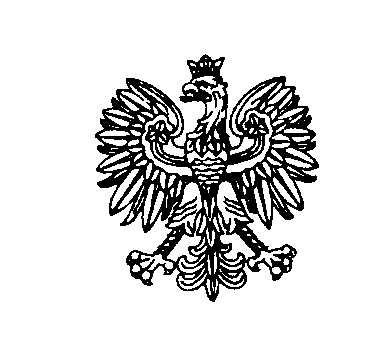 